ҠАРАР                                                                                           РЕШЕНИЕО  внесении изменений  в решение совета сельского поселения Чалмалинский  сельсовет № 4/42 от 23.12.2015года  «О бюджете сельского поселения Чалмалинский сельсовет муниципального района Шаранский район Республики Башкортостан на 2016 год и на плановый период 2017 и 2018 годов» В целях качественного исполнения бюджета сельского поселения и заслушав главу сельского поселения Мухаметова И.Г. Совет сельского поселения Чалмалинский сельсовет муниципального района Шаранский район Республики Башкортостан (далее - сельское поселение) РЕШИЛ: Остаток денежных средств бюджета сельского поселения на начало года в сумме 116001,54 рублей направить согласно уточнению:\0310\791\19\0\01\24300\244\340.3\ФЗ.131.03.119\\РП-А-1700\\ - в сумме 80267,0 руб. на приобретение стройматериалов для текущего ремонта пожарного депо;\0310\791\19\0\01\24300\244\225.2\ФЗ.131.03.119\\РП-А-1700\\ - 20000,00 руб. оплата текущего ремонта пожарного депо;\0104\791\99\0\00\02040\852\290.1.2\ФЗ.131.03.2\\РП-А-0100\\ - 1000,0 руб. плата за негативное воздействие окружающей среды;\0104\791\99\0\00\02040\244\226.10\ФЗ.131.03.2\\РП-А-0100\\ - 14734,54 руб. изготовление исходных данных для паспорта опасных отходов   Внести изменения в решение Совета сельского поселения Чалмалинский сельсовет  от 23.12.2015 года № 4/42 « О  бюджете сельского поселения Чалмалинский сельсовет муниципального района Шаранский район  Республики Башкортостан на 2016 год и на плановый период 2017 и 2018 годов»  к настоящему решению:Глава сельского поселения Чалмалинскийсельсовет муниципального районаШаранский район Республики Башкортостан                                             И. Г. Мухаметов с.Чалмалы25 мая 2016 года№ 8/83Источники финансирования дефицита бюджета сельского поселения Чалмалинский сельсовет муниципального района Шаранский район Республики Башкортостан на 2016 год.                                                                                                                        тыс.рублейГлава сельского поселения:                                                    Мухаметов И.Г.Распределение бюджетных ассигнований сельского поселения Чалмалинский сельсовет муниципального района Шаранский район Республики Башкортостан на 2016 год по разделам, подразделам, целевым статьям (муниципальным программам сельского поселения и непрограммным направлениям деятельности), группам видов расходов классификации расходов бюджетов(тыс. рублей)Глава сельского поселения Чалмалинскийсельсовет муниципального районаШаранский район Республики Башкортостан                             И. Г. Мухаметов 	                                                        Приложение 3	                                                                                к решению Совета сельского	                                                                                           поселения Чалмалинский сельсовет 	                                                                          муниципального районаШаранский район                                                                                                  Республики Башкортостан  №8/83                                                                                               от 25 мая 2016 года Распределение бюджетных ассигнований сельского поселения Чалмалинский сельсовет муниципального района Шаранский район Республики Башкортостан на плановый период 2017 и 2018 годов по разделам, подразделам, целевым статьям (муниципальным программам сельского поселения и непрограммным направлениям деятельности), группам видов расходов классификации расходов бюджетов(тыс. рублей)Глава сельского поселения Чалмалинскийсельсовет муниципального районаШаранский район Республики Башкортостан                             И. Г. Мухаметов Распределение бюджетных ассигнований сельского поселения Чалмалинский сельсовет муниципального района Шаранский район Республики Башкортостан на 2016 год по целевым статьям (муниципальным программам сельского поселения и непрограммным направлениям деятельности), группам видов расходов классификации расходов бюджетов  (тыс. рублей)Глава сельского поселения:                                                    Мухаметов И.Г.                                                                                           Приложение 5к решению Совета сельского поселения Чалмалинский сельсовет муниципального района Шаранский район Республики Башкортостан №8/83от   25 мая 2016 года 	Распределение бюджетных ассигнований сельского поселения Чалмалинский сельсовет муниципального района Шаранский район Республики Башкортостан на плановый период 2017 и 2018 годов по целевым статьям (муниципальным программам сельского поселения и непрограммным направлениям деятельности), группам видов расходов классификации расходов бюджетов(тыс. рублей)Ведомственная структура расходов бюджета сельского поселения Чалмалинский сельсовет на 2016 год (тыс. рублей)Глава сельского поселения:                                                    Мухаметов И.Г.	                                                          Приложение 7к решению Совета сельского   поселения Чалмалинский сельсовет муниципального района Шаранский район Республики Башкортостан  №8/83от  25 мая  2016 года Ведомственная структура расходов бюджета сельского поселения Чалмалинский сельсовет муниципального района Шаранский район Республики Башкортостан на плановый период 2017 и 2018 годов(тыс. рублей)Глава сельского поселения Чалмалинскийсельсовет муниципального районаШаранский район Республики Башкортостан                             И. Г. Мухаметов                                                                                            Приложение 8                                                                                         к решению Совета сельского   поселения Чалмалинский сельсовет муниципального района Шаранский район Республики Башкортостан  №8/83от  25 мая  2016 годаМежбюджетные трансферты, передаваемые бюджету муниципального района Шаранский район Республики Башкортостан из бюджетасельского поселения на осуществление части полномочий по решению вопросов местного значения на 2016 год в соответствиис заключенными соглашениями(тыс. рублей)Глава сельского поселения Чалмалинскийсельсовет муниципального районаШаранский район Республики Башкортостан                             И. Г. Мухаметов                                                                                            Приложение 9к решению Совета сельского   поселения Чалмалинский сельсовет муниципального района Шаранский район Республики Башкортостан  №8/83от   25 мая 2016 года Межбюджетные трансферты, передаваемые бюджету муниципальногорайона Шаранский район Республики Башкортостан из бюджетасельского поселения на осуществление части полномочий по решениювопросов местного значения на плановый период 2017-2018 годовв соответствии с заключенными соглашениями (тыс. рублей)БАШҠОРТОСТАН РЕСПУБЛИКАҺЫШАРАН РАЙОНЫМУНИЦИПАЛЬ РАЙОНЫНЫҢСАЛМАЛЫ АУЫЛ СОВЕТЫАУЫЛ БИЛӘМӘҺЕ ХАКИМИӘТЕСАЛМАЛЫ АУЫЛЫ, ТЕЛ.(34769) 2-61-05, 2-62-25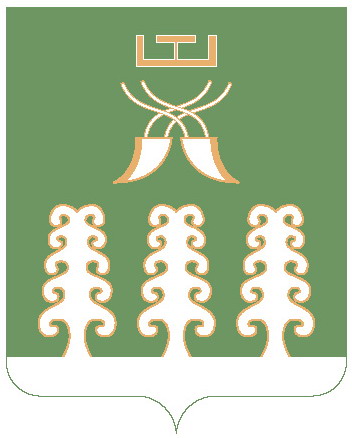 РЕСПУБЛИКА БАШКОРТОСТАНАДМИНИСТРАЦИЯ СЕЛЬСКОГО ПОСЕЛЕНИЯЧАЛМАЛИНСКИЙ СЕЛЬСОВЕТМУНИЦИПАЛЬНОГО РАЙОНАШАРАНСКИЙ РАЙОНС. ЧАЛМАЛЫ,  ТЕЛ.(34769) 2-61-05, 2-62-25КБК201620172018назначение0503\791\20\3\01\06050\244\340.3\ФЗ.131.03.109\\РП-А-2800\20000,020000,020000,0Приобретение стройматериалов0503\791\20\3\01\06050\244\226.10\ФЗ.131.03.109\\РП-А-2800\10000,010000,010000,0Проведение химических анализов отходов производства и потребления.1403\791\22\0\01\74000\540\251.1\ФЗ.131.03.62\\РП-Б-3200\-30000,0-30000,0-30000,0Приложение 1к решению Совета сельского поселения Чалмалинский сельсовет муниципального района Шаранский район Республики Башкортостан №8/83от 25 мая 2016 годаКод Наименование кода классификации источников финансирования дефицита бюджетовСумма123Всего116,00100000000 0000 000Источники внутреннего финансирования дефицитов бюджетов116,00105000000 0000 000Изменение остатков средств на счетах по учету средств бюджета116,0Приложение 2к решению Совета сельского поселения Чалмалинский сельсовет муниципального района Шаранский район Республики Башкортостан №8/83от 25 мая 2016 года НаименованиеРзПрЦсрВрСумма12345ВСЕГО116,0Функционирование Правительства Российской Федерации, высших исполнительных органов государственной власти субъектов Российской Федерации, местных администраций010415,7Непрограммные расходы0104990000000015,7Аппараты органов местного самоуправления0104990000204015,7Закупка товаров, работ и услуг для обеспечения муниципальных нужд0104990000204020014,7Иные бюджетные ассигнования010499000020408001,0Национальная безопасность и правоохранительная деятельность0300100,3Обеспечения пожарной безопасности0310100,3Программа сельского поселения «Пожарная безопасность в сельском поселении Чалмалинский сельсовет муниципальном районе Шаранский район Республики Башкортостан на 2016-2020 годы»03101900000000100,3Основное мероприятие «Реализация мероприятий по обеспечению пожарной безопасности в сельском поселений»03101900100000100,3Мероприятие по развитию инфраструктуры объектов противопожарной службы03101900124300100,3Закупка товаров, работ и услуг для обеспечения муниципальных нужд03101900124300200100,3Жилищно-коммунальное хозяйство050030,0Благоустройство050330,0Программа «Благоустройство территории сельского поселения Чалмалинский сельсовет муниципального района Шаранский район Республики Башкортостан на 2016-2020 годы»0503200000000030,0Подпрограмма «Мероприятия по благоустройству территорий населенных пунктов сельского поселения Чалмалинский сельсовет муниципального района Шаранский район Республики Башкортостан на  2016-2020 годы»0503203000000030,0Основное мероприятие «Выполнение работ по повышению уровня внешнего благоустройства и санитарного содержания сельского поселения»0503203010000030,0Мероприятия по благоустройству территорий населенных пунктов0503203010605030,0Закупка товаров, работ и услуг для обеспечения муниципальных нужд0503203010605020030,0Межбюджетные трансферты общего характера бюджетам субъектов Российской Федерации1400-30,0Прочие межбюджетные трансферты общего характера1403-30,0Программа сельского поселения «Снижение рисков и смягчение последствий чрезвычайных ситуаций природного и техногенного характера на территории сельского поселения Чалмалинский сельсовет муниципального района Шаранский район Республики Башкортостан на 2016-2020 годы» 14032200000000-30,0Основное мероприятие «Выполнение функций по защите населения и территорий от чрезвычайных ситуаций природного и техногенного характера»14032200100000-30,0Иные безвозмездные и безвозвратные перечисления14032200174000-30,0Межбюджетные трансферты14032200174000500-30,0НаименованиеРзПрЦсрВрСуммаСуммаНаименованиеРзПрЦсрВр2017 год2018 год123456ВСЕГО0,00,0Жилищно-коммунальное хозяйство050030,030,0Благоустройство050330,030,0Программа «Благоустройство территории сельского поселения Чалмалинский сельсовет муниципального района Шаранский район Республики Башкортостан на 2016-2020 годы»0503200000000030,030,0Подпрограмма «Мероприятия по благоустройству территорий населенных пунктов сельского поселения Чалмалинский сельсовет муниципального района Шаранский район Республики Башкортостан на  2016-2020 годы»0503203000000030,030,0Основное мероприятие «Выполнение работ по повышению уровня внешнего благоустройства и санитарного содержания сельского поселения»0503203010000030,030,0Мероприятия по благоустройству территорий населенных пунктов0503203010605030,030,0Закупка товаров, работ и услуг для обеспечения муниципальных нужд0503203010605020030,030,0Межбюджетные трансферты общего характера бюджетам субъектов Российской Федерации1400-30,0-30,0Прочие межбюджетные трансферты общего характера1403-0,0                                                                                                   30,030,0Программа сельского поселения «Снижение рисков и смягчение последствий чрезвычайных ситуаций природного и техногенного характера на территории сельского поселения Чалмалинский сельсовет муниципального района Шаранский район Республики Башкортостан на 2016-2020 годы»14032200000000-30,0-30,0Основное мероприятие «Выполнение функций по защите населения и территорий от чрезвычайных ситуаций природного и техногенного характера»14032200100000-30,0-30,0Иные безвозмездные и безвозвратные перечисления14032200174000-30,0-30,0Межбюджетные трансферты14032200174000500-30,0-30,0Приложение 4к решению Совета сельского поселения Чалмалинский сельсовет муниципального района Шаранский район Республики Башкортостан №8/83от  25 мая 2016 года Наименование ЦсрВрСумма1234ВСЕГО 116,0Программа сельского поселения «Пожарная безопасность в сельском поселении Чалмалинский сельсовет муниципальном районе Шаранский район Республики Башкортостан на 2016-2020 годы»1900000000100,3Основное мероприятие «Реализация мероприятий по обеспечению пожарной безопасности в сельском поселений»1900100000100,3Мероприятие по развитию инфраструктуры объектов противопожарной службы1900124300100,3Закупка товаров, работ и услуг для обеспечения муниципальных нужд1900124300200100,3Программа «Благоустройство территории сельского поселения Чалмалинский сельсовет муниципального района Шаранский район Республики Башкортостан на 2016-2020 годы»200000000030,0Подпрограмма «Мероприятия по благоустройству территорий населенных пунктов сельского поселения Чалмалинский сельсовет муниципального района Шаранский район Республики Башкортостан на  2016-2020 годы»203000000030,0Основное мероприятие «Выполнение работ по повышению уровня внешнего благоустройства и санитарного содержания сельского поселения»203010000030,0Мероприятия по благоустройству территорий населенных пунктов203010605030,0Закупка товаров, работ и услуг для обеспечения муниципальных нужд203010605020030,0Программа сельского поселения «Снижение рисков и смягчение последствий чрезвычайных ситуаций природного и техногенного характера на территории сельского поселения Чалмалинский сельсовет муниципального района Шаранский район Республики Башкортостан на 2016-2020 годы» 2200000000-30,0Основное мероприятие «Выполнение функций по защите населения и территорий от чрезвычайных ситуаций природного и техногенного характера»2200100000-30,0Иные безвозмездные и безвозвратные перечисления2200174000-30,0Межбюджетные трансферты2200174000500-30,0Непрограммные расходы990000000015,7Функционирование Правительства Российской Федерации, высших исполнительных органов государственной власти субъектов Российской Федерации, местных администраций990000204015,7Закупка товаров, работ и услуг для обеспечения муниципальных  нужд990000204020014,7Иные бюджетные ассигнования99000020408001,0НаименованиеЦсрВрСуммаСуммаНаименованиеЦсрВр2017 год2018 год12345ВСЕГО0,00,0Программа «Благоустройство территории сельского поселения Чалмалинский сельсовет муниципального района Шаранский район Республики Башкортостан на 2016-2020 годы»200000000030,030,0Подпрограмма «Мероприятия по благоустройству территорий населенных пунктов сельского поселения Чалмалинский сельсовет муниципального района Шаранский район Республики Башкортостан на  2016-2020 годы»203000000030,030,0Основное мероприятие «Выполнение работ по повышению уровня внешнего благоустройства и санитарного содержания сельского поселения»203010000030,030,0Мероприятия по благоустройству территорий населенных пунктов203010605030,030,0Закупка товаров, работ и услуг для обеспечения муниципальных нужд203010605020030,030,0Программа сельского поселения «Снижение рисков и смягчение последствий чрезвычайных ситуаций природного и техногенного характера на территории сельского поселения Чалмалинский сельсовет муниципального района Шаранский район Республики Башкортостан на 2016-2020 годы»2200000000-30,0-30,0Основное мероприятие «Выполнение функций по защите населения и территорий от чрезвычайных ситуаций природного и техногенного характера»2200100000-30,0-30,0Иные безвозмездные и безвозвратные перечисления2200174000-30,0-30,0Межбюджетные трансферты2200174000500-30,0-30,0Приложение 6к решению Совета сельского поселения Чалмалинский сельсовет муниципального района Шаранский район Республики Башкортостан №8/83от 25 мая 2016 годаНаименованиеВед-воЦсрВрСумма12345ВСЕГО116,0Администрация сельского поселения Чалмалинский сельсовет муниципального района Шаранский район Республики Башкортостан791116,0Программа сельского поселения «Пожарная безопасность в сельском поселении Чалмалинский сельсовет муниципальном районе Шаранский район Республики Башкортостан на 2016-2020 годы»7911900000000100,3Основное мероприятие «Реализация мероприятий по обеспечению пожарной безопасности в сельском поселений»7911900100000100,3Мероприятие по развитию инфраструктуры объектов противопожарной службы7911900124300100,3Закупка товаров, работ и услуг для обеспечения муниципальных нужд7911900124300200100,3Программа «Благоустройство территории сельского поселения Чалмалинский сельсовет муниципального района Шаранский район Республики Башкортостан на 2016-2020 годы»791200000000030,0Подпрограмма «Мероприятия по благоустройству территорий населенных пунктов сельского поселения Чалмалинский сельсовет муниципального района Шаранский район Республики Башкортостан на  2016-2020 годы»791203000000030,0Основное мероприятие «Выполнение работ по повышению уровня внешнего благоустройства и санитарного содержания сельского поселения»203010000030,0Мероприятия по благоустройству территорий населенных пунктов791203010605030,0Закупка товаров, работ и услуг для обеспечения муниципальных нужд791203010605020030,0Муниципальная целевая программа «Снижение рисков и смягчение последствий чрезвычайных ситуаций природного и техногенного характера на территории сельского поселения Чалмалинский сельсовет муниципального района Шаранский район Республики Башкортостан  на 2016- 2020 годы»7912200000000-30,0Подпрограмма «Повышение безопасности населения сельского поселения Чалмалинский сельсовет муниципального района Шаранский район Республики Башкортостан и защищенности потенциально опасных  объектов экономики от угроз природного характера»7912200100000-30,0Иные безвозмездные и безвозвратные перечисления7912200174000-30,0Межбюджетные трансферты7912200174000500-30,0Непрограммные расходы791990000000015,7Функционирование Правительства Российской Федерации, высших исполнительных органов государственной власти субъектов Российской Федерации, местных администраций791990000204015,7Закупка товаров, работ и услуг для обеспечения муниципальных нужд791990000204020014,7Иные бюджетные ассигнования79199000020408001,0НаименованиеВед-воЦсрВрСуммаСуммаНаименованиеВед-воЦсрВр2017 год2018 год123456ВСЕГО0,00,0Администрация сельского поселения Чалмалинский сельсовет муниципального района Шаранский район Республики Башкортостан7910,00,0Программа «Благоустройство территории сельского поселения Чалмалинский сельсовет муниципального района Шаранский район Республики Башкортостан на 2016-2020 годы»791200000000030,030,0Подпрограмма «Мероприятия по благоустройству территорий населенных пунктов сельского поселения Чалмалинский сельсовет муниципального района Шаранский район Республики Башкортостан на  2016-2020 года»791203000000030,030,0Основное мероприятие «Выполнение работ по повышению уровня внешнего благоустройства и санитарного содержания сельского поселения»203010000030,030,0Мероприятия по благоустройству территорий населенных пунктов791203010605030,030,0Закупка товаров, работ и услуг для обеспечения муниципальных нужд791203010605020030,030,0Закупка товаров, работ и услуг для обеспечения муниципальных нужд7912030174040200100,0100,0Программа сельского поселения «Снижение рисков и смягчение последствий чрезвычайных ситуаций природного и техногенного характера на территории сельского поселения Чалмалинский сельсовет муниципального района Шаранский район Республики Башкортостан на 2016-2020 годы»7912200000000-30,0-30,0Основное мероприятие «Выполнение функций по защите населения и территорий от чрезвычайных ситуаций природного и техногенного характера»7912200100000-30,0-30,0Иные безвозмездные и безвозвратные перечисления7912200174000-30,0-30,0Межбюджетные трансферты7912200174000500-30,0-30,0Наименование передаваемого полномочияСумма12На организацию и осуществление мероприятий по территориальной обороне и гражданской обороне, защите населения и территории поселения от чрезвычайных ситуаций природного и техногенного характера-30,0ИТОГО-30,0Наименование передаваемого полномочияСуммаСуммаНаименование передаваемого полномочия2017 год2018 год123На организацию и осуществление мероприятий по территориальной обороне и гражданской обороне, защите населения и территории поселения от чрезвычайных ситуаций природного и техногенного характера-30,0-30,0ИТОГО-30,0-30,0Глава сельского поселения Чалмалинскийсельсовет муниципального района Шаранский район Республики БашкортостанИ. Г. Мухаметов 